ҠАРАР										РЕШЕНИЕСовета сельского поселения Красновосходский сельсовет муниципального района Иглинский район Республики Башкортостан 28 созываОб отчете исполнения бюджета сельского поселения Красновосходский сельсовет муниципального района Иглинский район Республики Башкортостан за III квартал 2022 года    Заслушав и обсудив отчет об исполнении бюджета сельского поселения Красновосходский сельсовет муниципального района Иглинский район Республики Башкортостан за  III квартал  2022  года, Совет сельского поселения Красновосходский сельсовет муниципального района Иглинский район Республики Башкортостан решил: Отчет об исполнении бюджета сельского поселения Красновосходский сельсовет муниципального района Иглинский район Республики Башкортостан за III  квартал 2022 года утвердить (согласно приложения).Обнародовать отчет об исполнении бюджета сельского поселения Красновосходский сельсовет муниципального района Иглинский район Республики Башкортостан на информационном стенде в администрации сельского поселения Красновосходский сельсовет.Контроль за исполнением настоящего решения возложить на постоянную комиссию по бюджету, налогам, вопросам муниципальной собственности (председатель Гайсина Э.Р.) Глава сельского поселения                                                 С.Ф.Косматковс. Красный Восход«21 » ноября 2022 года№ 373БАШҠОРТОСТАН РЕСПУБЛИКАҺЫИГЛИН  РАЙОНЫМУНИЦИПАЛЬ РАЙОНЫНЫң            КРАСНЫЙ ВОСХОД АУЫЛ  СОВЕТЫ             АУЫЛ БИЛӘМӘҺЕ СОВЕТЫ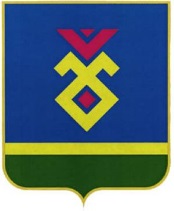 СОВЕТ СЕЛЬСКОГО ПОСЕЛЕНИЯКРАСНОВОСХОДСКИЙ СЕЛЬСОВЕТМУНИЦИПАЛЬНОГО РАЙОНАИГЛИНСКИЙ РАЙОНРЕСПУБЛИКИ БАШКОРТОСТАН452409, Красный Восход   ауылы,  Йәштәр  урамы, 10 Тел(34795) 2-43-19, факс   2-43-19e-mail: sp-krasnvos@mail.ru452409, с.  Красный Восход, ул. Молодежная, 10Тел. (34795) 2-43-19, факс  2-43-19e-mail: sp-krasnvos@mail.ru